ΠΙΝΑΚΑΣ ΑΠΟΦΑΣΕΩΝ 13ης ΣΥΝΕΔΡΙΑΣΗΣ ΤΟΥ ΔΗΜΟΤΙΚΟΥ ΣΥΜΒΟΥΛΙΟΥΣτο Ψυχικό την 15ην του μηνός Μαΐου του έτους 2023 ημέρα της εβδομάδας Δευτέρα και ώρα 15:00, το Δημοτικό Συμβούλιο αποτελούμενο από τους:Σινανιώτου Χαρίκλεια 	        	ΠρόεδροΔελακουρίδη Ιωάννη                 ΑντιπρόεδροΠαλαιολόγου Μαρία-Χριστίνα      ΓραμματέαΖέππου-Χαρλαύτη ΕλένηΒυθούλκα-Χατζηγεωργίου ΣοφίαΖερβό Νικόλαο  Πανταζή Παυλίνα-Βασιλική  Παπαχρόνη Γεώργιο  Φωτιάδη Δημήτριο  Ξυριδάκη ΠαντελήΧαροκόπο Παντελή  Πετρίτση-Μουράντ Αικατερίνη  Ζαφρακοπούλου ΣοφίαΑλεξοπούλου ΑικατερίνηΣαμαρόπουλο Βύρωνα - ΠαύλοΜαζαράκη Γεράσιμο-ΑλέξανδροΔημουλά Ελισσάβετ-ΕλένηΧανακούλα ΑθανάσιοΤρέζου Μαρία-ΕλένηΚανελλάκη ΝικόλαοΚαβαλάρη ΙωάννηΓκιζελή ΑλίκηΜπονάτσο Χαράλαμπο   Νάκα Αριστείδη   Καρατζά Ζαφειρία (Ζαφειρίνα)Μαρούδα Δημήτριο-Κωνσταντίνομετά από την με αριθμ. πρωτ. 7817/10-5-2023 έγγραφη πρόσκληση της Προέδρου κ. Σινανιώτου Χαρίκλειας που επιδόθηκε σύμφωνα με τις διατάξεις του άρθρου 67 παρ. 5 του Ν. 3852/2010 όπως τροποποιήθηκαν από το άρθρο 74 του Ν. 4555/2018 συνήλθε στην αίθουσα συνεδριάσεων του Δημοτικού Καταστήματος σε συνεδρίαση, για συζήτηση και λήψη αποφάσεων επί των κατωτέρω θεμάτων Η.Δ. Πριν από την έναρξη της συνεδρίασης διαπιστώθηκε ότι επί συνόλου είκοσι έξι (26) Δημοτικών Συμβούλων παρόντες ήταν δεκατέσσερεις  (14) και απόντες δώδεκα (12) ήτοι: οι κ.κ.  Παλαιολόγου Μαρία-Χριστίνα, Χαροκόπος Παντελής, Πετρίτση-Μουράντ Αικατερίνη, Αλεξοπούλου Αικατερίνη, Σαμαρόπουλος Βύρων-Παύλος, Δελακουρίδης Ιωάννης, Χανακούλας Αθανάσιος, Τρέζου Μαρία-Ελένη, Κανελλάκης Νικόλαος, Καβαλάρης Ιωάννης, Γκιζελή Αλίκη και Μαρούδας Δημήτριος-Κωνσταντίνος . Η Δημοτική  Σύμβουλος Παλαιολόγου Μαρία-Χριστίνα προσήλθε κατά την συζήτηση του 3ου θέματος . Η συνεδρίαση πραγματοποιήθηκε δια ζώσης, σύμφωνα με τις διατάξεις του άρθρου 11 του Ν. 5043/2023 (Α 91), περί λήψης των αποφάσεων των πάσης φύσεως συλλογικών οργάνων των Ο.Τ.Α. α’ και β’ βαθμού και των διοικητικών συμβουλίων των εποπτευόμενων νομικών τους προσώπων. Στη συνεδρίαση παραβρέθηκε για την τήρηση των πρακτικών και η υπάλληλος του Δήμου κ. Μάντακα Στυλιανή. ΘΕΜΑ 1ο ΗΔ.  αρ.αποφ.  90Έγκριση της υπ’ αριθμ. 3/2023 απόφασης Επιτροπής Ποιότητας Ζωής με θέμα : «Έγκριση τοποθέτησης φυλακίου στην οδό Μαραθωνοδρόμου 13 στην Κοινότητα Ψυχικού»Εγκρίνεται ομόφωνα O Δημοτικός Σύμβουλος κ. Νάκας Αριστείδης απέχει.ΘΕΜΑ 2ο ΗΔ.  αρ.αποφ.   91Έγκριση της υπ’ αριθμ. 4/2023 απόφασης Επιτροπής Ποιότητας Ζωής με θέμα : «Λήψη απόφασης για κοπή ή μη δένδρου επί της οδού Τερτσέτη  αρ. 22 στην Κοινότητα Νέου Ψυχικού»Εγκρίνεται ομόφωνα O Δημοτικός Σύμβουλος κ. Νάκας Αριστείδης απέχει.ΘΕΜΑ 3ο ΗΔ.αρ.αποφ. 92Έγκριση της υπ’ αριθμ. 10/2023 απόφασης Επιτροπής Ποιότητας Ζωής με θέμα : «Λήψη απόφασης περί κοπής δένδρων στη συμβολή των οδών Σκρα 12 και Ελληνικού Στρατού 12 στην Κοινότητα Φιλοθέης». Εγκρίνεται κατά πλειοψηφία. Οι κ.κ. Δημοτικοί Σύμβουλοι Μαζαράκης Γεράσιμος-Αλέξανδρος, Ξυριδάκης Παντελής, Ζαφρακοπούλου Σοφία και Δημουλά Ελισσάβετ-Ελένη, καταψηφίζουν. O Δημοτικός Σύμβουλος κ. Νάκας Αριστείδης απέχει.ΘΕΜΑ 4ο ΗΔ.αρ.αποφ. 93Έγκριση της υπ’ αριθμ. 15/2023 απόφασης Επιτροπής Ποιότητας Ζωής με θέμα : «Λήψη απόφασης σχετικά με χορήγηση θέσης στάθμευσης ΑΜΕΑ (ΑΜΑ), επί της οδού  Περικλεούς  αριθμ. 17  στην Κοινότητα Νέου  Ψυχικού».Εγκρίνεται ομόφωνα O Δημοτικός Σύμβουλος κ. Νάκας Αριστείδης απέχει.ΘΕΜΑ 5ο ΗΔ.αρ.αποφ. 94Έγκριση της υπ’ αριθμ. 16/2023 απόφασης Επιτροπής Ποιότητας Ζωής με θέμα : «Λήψη απόφασης σχετικά με την χωροθέτηση Γωνιών Ανακύκλωσης με Πολυκέντρα Ανακύκλωσης στην Κοινότητα Ψυχικού, σε εφαρμογή προγραμματικής σύμβασης με τον Ε.Δ.Σ.Ν.Α.».Εγκρίνεται ομόφωνα Οι Δημοτικοί Σύμβουλοι κ.κ. Νάκας Αριστείδης και Μπονάτσος Χαράλαμπος απέχουν.ΘΕΜΑ 6ο ΗΔ.αρ.αποφ. 95Έγκριση της υπ’ αριθμ. 17/2023 απόφασης Επιτροπής Ποιότητας Ζωής με θέμα : «Σημειακή τροποποίηση σε τμήμα του οικοδομικού τετραγώνου 17 της Δημοτικής Κοινότητας Φιλοθέης, του Δήμου Φιλοθέης-Ψυχικού, στη συμβολή των οδών Κεχαγιά 11 και Βασιλίσσης Φρειδερίκης».Εγκρίνεται ομόφωνα O Δημοτικός Σύμβουλος κ. Νάκας Αριστείδης απέχει.ΘΕΜΑ 7ο ΗΔ.αρ.αποφ. 96Έγκριση της υπ’ αριθμ. 19/2023 απόφασης Επιτροπής Ποιότητας Ζωής με θέμα : «Λήψη απόφασης σχετικά με χορήγηση θέσης στάθμευσης ΑΜΕΑ (ΑΜΑ), στην οδό ΡΗΓΑ ΦΕΡΑΙΟΥ στο Νέο Ψυχικό».Εγκρίνεται ομόφωνα O Δημοτικός Σύμβουλος κ. Νάκας Αριστείδης απέχει.ΘΕΜΑ 8ο ΗΔ.αρ.αποφ. 97Λήψη απόφασης περί επιχορήγησης του Αθλητικού Συλλόγου ΠΥΓΜΗ Ψυχικού έτους 2023.ΑναβάλλεταιΘΕΜΑ 9ο ΗΔ.αρ.αποφ. 98Λήψη απόφασης για την επιχορήγηση της ΟΙΚΟΥΜΕΝΙΚΗΣ ΟΜΟΣΠΟΝΔΙΑΣ ΚΩΝΣΤΑΝΤΙΝΟΥΠΟΛΙΤΩΝ έτους 2023ΑναβάλλεταιΘΕΜΑ 10ο ΗΔ.αρ.αποφ. 99Αντικατάσταση μέλους του Δ.Σ. της Διαδημοτικής Αναπτυξιακής Συνεργασίας Α.Ε. των δήμων Π23 Παπάγου – Χολαργού και Φιλοθέης – Ψυχικού.Εγκρίνεται ομόφωνα Οι κ.κ. Δημοτικοί Σύμβουλοι Νάκας Αριστείδης, Ξυριδάκης Παντελής , Μαζαράκης Γεράσιμος Αλέξανδρος, Ζαφρακοπούλου Σοφία , Μπονάτσος Χαράλαμπος και Δημουλά Ελισσάβετ Ελένη απέχουν.ΘΕΜΑ 11ο ΗΔ.αρ.αποφ. 100Αποδοχή παραίτησης της Πρόεδρου της Δευτεροβάθμιας Σχολικής Επιτροπής από Πρόεδρος και αναπλήρωση αυτής.Εγκρίνεται ομόφωνα O Δημοτικός Σύμβουλος κ. Νάκας Αριστείδης απέχει.ΘΕΜΑ 12ο ΗΔ.αρ.αποφ. 101Έγκριση του υπ' αρ. 20269/18-12-2021 Πρωτοκόλλου καταστροφής της Διεύθυνσης  Καθαριότητας -Ανακύκλωσης-Πρασίνου και ΠεριβάλλοντοςΑναβάλλεται					Η ΠΡΟΕΔΡΟΣ ΔΗΜΟΤΙΚΟΥ ΣΥΜΒΟΥΛΙΟΥ					    ΣΙΝΑΝΙΩΤΟΥ ΧΑΡΙΚΛΕΙΑ (ΚΛΑΙΡΗ)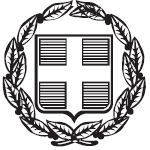 ΕΛΛΗΝΙΚΗ ΔΗΜΟΚΡΑΤΙΑΕΛΛΗΝΙΚΗ ΔΗΜΟΚΡΑΤΙΑΔΗΜΟΣ ΦΙΛΟΘΕΗΣ – ΨΥΧΙΚΟΥΔΗΜΟΣ ΦΙΛΟΘΕΗΣ – ΨΥΧΙΚΟΥΓΡΑΦΕΙΟ ΔΗΜΟΤΙΚΟΥ ΣΥΜΒΟΥΛΙΟΥΓΡΑΦΕΙΟ ΔΗΜΟΤΙΚΟΥ ΣΥΜΒΟΥΛΙΟΥ                           Ψυχικό, 16/05/2023Μαραθωνοδρόμου 95Μαραθωνοδρόμου 95                           Αριθμ. Πρωτ.: 8220ΨΥΧΙΚΟ, Τ.Κ. 154 52ΨΥΧΙΚΟ, Τ.Κ. 154 52τηλ.:210 6794000fax:210 6726081email:grammateiads@0177.syzefxis.gov.gr